                                                               OSNOVNA ŠOLA HORJULŠolska ulica 44, 1354 Horjul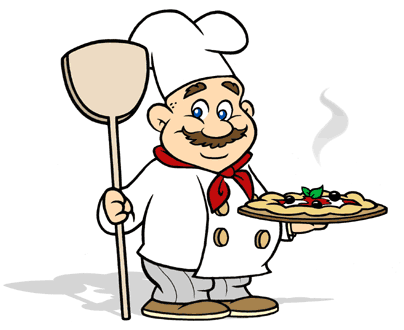 JEDILNIK4. oktober – 8. oktober  2021PonedeljekZajtrkVmešana jajca(1,3), kruh(1), čajPonedeljekMalicaBio bombet z rdeče peso(1,7), nektarina, mleko(7)PonedeljekKosiloPirini svaljki(1,3,7,12), mesno zelenjavni ragu(1,7,10), mešana solata, puding s smetano(1,7)  PonedeljekPopoldanska malicaMelona, pisan kruh(1,6,7)TorekZajtrkHot dog(1,7), čajTorekMalicaKoruzni kruh(1), namaz z drobnjakom(7), korenček, čajTorekKosiloŠpinačna juha(1,7), pečen piščanec, rizi bizi, paradižnikova solata, sokTorekPopoldanska malicaSkuta s podloženim sadjem(7), polnozrnata žemlja(1)SredaZajtrkSport musli hrustek z mlekom(1,7), suho sadjeSredaMalicaMlečni kifeljček(1,3,7), bela kava(1,7), jabolkoSredaKosiloBučkina juha(7), tortelini s paradižnikovo omako(1,3,7), solata, limonadaSredaPopoldanska malicaGrozdje, črna štručka(1)ČetrtekZajtrkKornšpic(1,11), jogurt(7) ČetrtekMalicaBio črn kruh(1), kuhan pršut, paprika, čajČetrtekKosiloPiščančja obara(1,3,7,10), žganci(1), sladoled(7)ČetrtekPopoldanska malicaMleko(7), bio koruzna bombeta(1)PetekZajtrkKoruzni kruh(1), topljeni sir(7), čajPetekMalicaMlečni riž(7), frutabela(1,7,8)PetekKosiloKorenčkova juha(7), pečena riba(1,4), slan krompir(7), rdeča pesa, sokPetekPopoldanska malicaAnanas, ržen kruh(1)OPOZORILO    V zgornjih jedeh so lahko prisotni vsi naslednji alergeni: 1. Žita, ki vsebujejo gluten, zlasti pšenica, rž, ječmen, oves, pira, kamut ali njihove križane vrste in proizvodi iz njih. 2. Raki in proizvodi iz njih,  3. jajca in proizvodi iz njih, 4. ribe in proizvodi iz njih, 5. arašidi (kikiriki) in proizvodi iz njih, 6. zrnje soje in proizvodi iz njega, 7. mleko in mlečni izdelki, ki vsebujejo laktozo, 8. oreščki: mandlji, lešniki, orehi, indijski oreščki, ameriški orehi, brazilski oreščki, pistacija, makadamija ali orehi Queensland ter proizvodi iz njih, 9. listna zelena in proizvodi iz nje, 10. gorčično seme in proizvodi iz njega, 11. sezamovo seme in proizvodi iz njega, 12. žveplov dioksid in sulfidi, 13. volčji bob in proizvodi iz njega, 14. mehkužci in proizvodi iz njih.  V primeru, da dobavitelj ne dostavi naročenih artiklov, si kuhinja pridržuje pravico do spremembe jedilnika. Voda in topel čaj sta ves čas na voljo.                                                                           DOBER TEK!OPOZORILO    V zgornjih jedeh so lahko prisotni vsi naslednji alergeni: 1. Žita, ki vsebujejo gluten, zlasti pšenica, rž, ječmen, oves, pira, kamut ali njihove križane vrste in proizvodi iz njih. 2. Raki in proizvodi iz njih,  3. jajca in proizvodi iz njih, 4. ribe in proizvodi iz njih, 5. arašidi (kikiriki) in proizvodi iz njih, 6. zrnje soje in proizvodi iz njega, 7. mleko in mlečni izdelki, ki vsebujejo laktozo, 8. oreščki: mandlji, lešniki, orehi, indijski oreščki, ameriški orehi, brazilski oreščki, pistacija, makadamija ali orehi Queensland ter proizvodi iz njih, 9. listna zelena in proizvodi iz nje, 10. gorčično seme in proizvodi iz njega, 11. sezamovo seme in proizvodi iz njega, 12. žveplov dioksid in sulfidi, 13. volčji bob in proizvodi iz njega, 14. mehkužci in proizvodi iz njih.  V primeru, da dobavitelj ne dostavi naročenih artiklov, si kuhinja pridržuje pravico do spremembe jedilnika. Voda in topel čaj sta ves čas na voljo.                                                                           DOBER TEK!OPOZORILO    V zgornjih jedeh so lahko prisotni vsi naslednji alergeni: 1. Žita, ki vsebujejo gluten, zlasti pšenica, rž, ječmen, oves, pira, kamut ali njihove križane vrste in proizvodi iz njih. 2. Raki in proizvodi iz njih,  3. jajca in proizvodi iz njih, 4. ribe in proizvodi iz njih, 5. arašidi (kikiriki) in proizvodi iz njih, 6. zrnje soje in proizvodi iz njega, 7. mleko in mlečni izdelki, ki vsebujejo laktozo, 8. oreščki: mandlji, lešniki, orehi, indijski oreščki, ameriški orehi, brazilski oreščki, pistacija, makadamija ali orehi Queensland ter proizvodi iz njih, 9. listna zelena in proizvodi iz nje, 10. gorčično seme in proizvodi iz njega, 11. sezamovo seme in proizvodi iz njega, 12. žveplov dioksid in sulfidi, 13. volčji bob in proizvodi iz njega, 14. mehkužci in proizvodi iz njih.  V primeru, da dobavitelj ne dostavi naročenih artiklov, si kuhinja pridržuje pravico do spremembe jedilnika. Voda in topel čaj sta ves čas na voljo.                                                                           DOBER TEK!